УТВЕРЖДЕНОпостановлениемАдминистрации города Ивановаот 17.04.2018 № 465Заданиена выполнение инженерных изысканий в границах территории, предусматривающей размещение линейного объекта, с целью разработки проектной документации                                  по объекту «Реконструкция дороги по ул. 2-й Лагерной на участке                                                  от ул. 1-й Санаторной до ул. Весенней»Инженерно-геодезические изыскания№п/пПеречень основных данных и требованийСодержание1. Общие данные1. Общие данные1. Общие данные1.1Наименование объекта«Реконструкция дороги по ул. 2-й  Лагерной на участке от ул. 1-й Санаторной до ул. Весенней»1.2Местонахождение объектаИвановская область, город Иваново, ул. 2-я Лагерная на участке от ул. 1-й Санаторной до ул. Весенней1.3Основание для выполнения работМуниципальная программа «Безопасный город»1.4Вид работСтроительство1.5ЗаказчикУправление  капитального строительства  Администрации                         города  Иванова1.6Стадийность проектированияДокументация    по    планировке    территории,    проектная    и рабочая  документация1.7Исполнитель изысканий1.8Сроки выполнения работ1.9Цели инженерных изысканийПолучение материалов в объеме, необходимом и достаточном для разработки документации по планировке территории, проектной и рабочей документации и прохождения государственной экспертизы в соответствии с требованиями законодательства РФ, нормативных технических документов федеральных органов исполнительной власти и градостроительного кодекса РФ1.10Сведения о ранее проведенных изысканияхСведения отсутствуют2. Основные требования2. Основные требования2. Основные требования2.1Требование к инженерным изысканиям-    Получения материалов, необходимых для обоснования размещения объекта, временного объезда, строительной площадки, принятия конструктивных и объемно-планировочных решений, разработки мероприятий по охране окружающей среды, проекта организации строительства;     -    Получение материалов, необходимых для проведения расчетов конструктивных элементов объекта, выполнения земляных работ, а также для подготовки решений по вопросам, возникшим при подготовке проектной документации, ее согласовании или утверждении.-      Инженерные    изыскания     необходимо      выполнить     в соответствии с требованиями ст. 47 Градостроительного кодекса РФ, Положения «Об инженерных изысканиях для подготовки проектной документации, строительства, реконструкции объектов капитального строительства», утвержденного постановлением Правительства РФ от                            19 января . № 20, СНиП 11-02-96 «Инженерные изыскания для строительства. Основные положения», принятые постановлением Минстроя России от 29 октября . № 18-77,  ГОСТ 21.302-2013 Межгосударственный стандарт. Система проектной документации для строительства. Условные графические обозначения в документации по инженерно-геологическим изысканиям, СП 11-105-97 «Инженерно-геологические изыскания для строительства», СП 104.13330.2016. Свод правил. Инженерная защита территории от затопления и подтопления. Актуализированная редакция СНиП             2.06.15-85, СП 22.13330.2016. Свод правил. Основания зданий и сооружений. Актуализированная редакция СНиП 2.02.01-83*2.2Дополнительные работы и требования к результатам    Подготовить программу инженерных изысканий, которая должна соответствовать заданию заказчика и содержать его требования, принятые к выполнению исполнителем инженерных изысканий, в том числе цели и задачи инженерных изысканий, краткую характеристику природных и техногенных условий района, влияющих на организацию и производство инженерных изысканий; обоснование при необходимости расширения границ территории проведения инженерных изысканий, с учетом сферы взаимодействия проектируемого объекта с природной средой, категорий сложности природных и техногенных условий, а также необходимой детальности изыскательских работ, состав, объем, методы, технология, последовательность, место и время производства отдельных видов работ, контроль за качеством работ; перечень и состав отчетных материалов, сроки их представления.Объем инженерных изысканий и метод их выполнения установить программой инженерных изысканий, разработанной на основе настоящего задания, с учетом требований технических регламентов, в зависимости от их сложности и условий территории строительства2.3Порядок и требования к передаче материалов1. Технические отчеты, материалы комплексных инженерных изысканий, документы согласований представить в 6 (шести) экземплярах на бумажном носителе. 2. Подрядчик дополнительно представляет Заказчику                               в 1 (одном) экземпляре комплект документации в электронном виде на СD-R диске (дисках):- графические материалы и чертежи – в формате pdf и dwg;- текстовая документация (в формате Word);- табличная документация (в формате Excel).3. Схемы, графические материалы и полный комплект чертежей должен быть выполнен в векторном формате Autodesk AutoCAD.4. Каждый раздел комплекта (том, книга, альбом чертежей и т.п.) должен быть представлен в отдельном каталоге исков файлов (группой файлов) электронного образца документа. Название каталога должно соответствовать названию раздела. Файлы должны открываться в режиме просмотра средствами операционной системы Windows XP.В файлах не должна устанавливаться парольная и другие виды защит, а также опция запрета печати содержимого.2.4Эскизная схема трассы дороги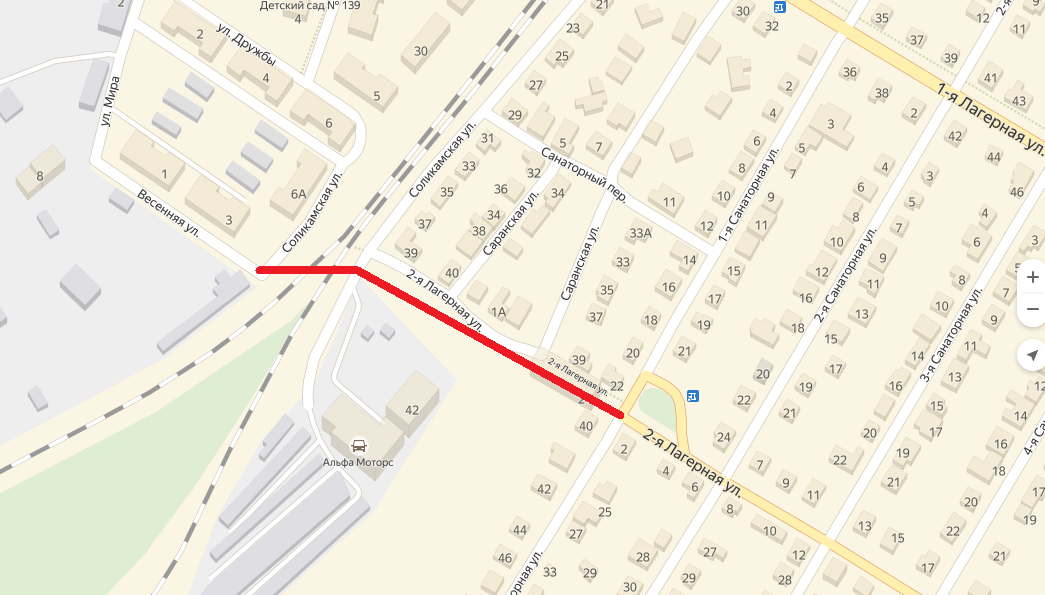 